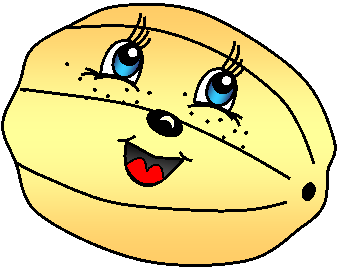 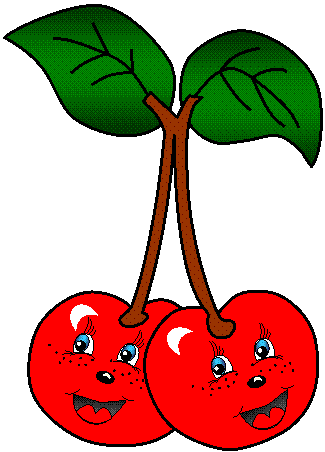 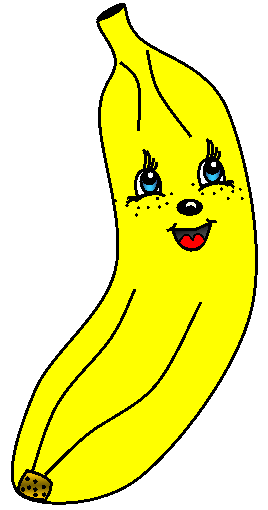 ДЫНЯВИШНЯВИШНЯБАНАН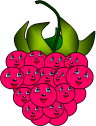 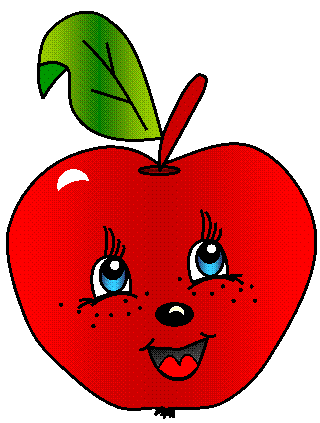 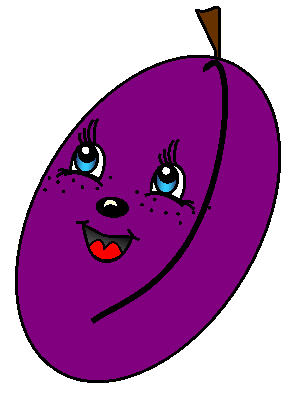 МАЛИНАЯБЛОКОЯБЛОКОСЛИВА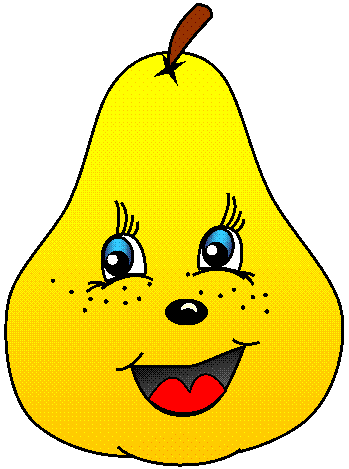 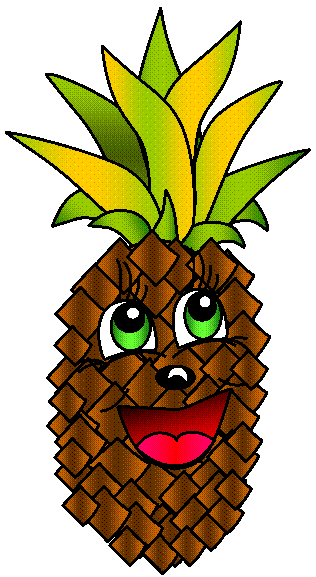 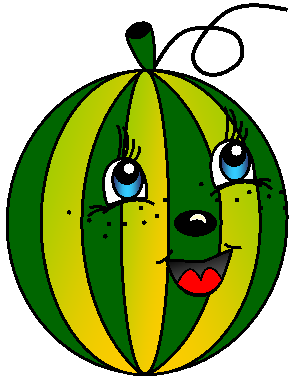 ГРУШААНАНАСАНАНАСАРБУЗ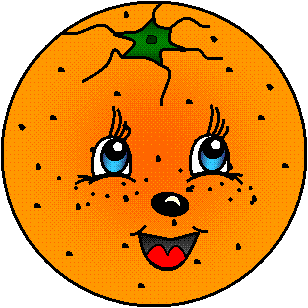 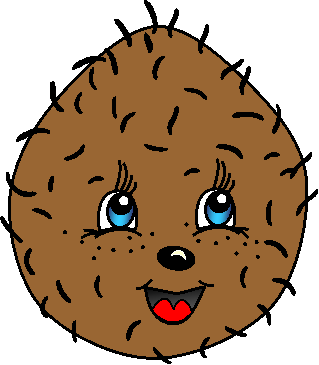 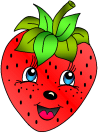 АПЕЛЬСИНКОКОСОВЫЙ ОРЕХКОКОСОВЫЙ ОРЕХКЛУБНИКА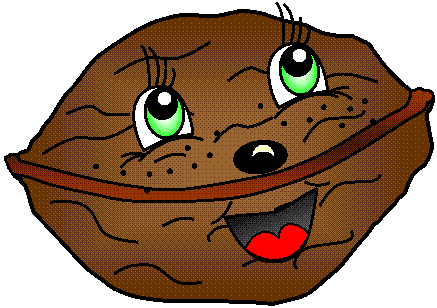 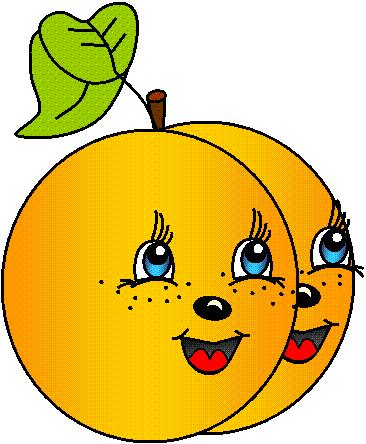 ОРЕХОРЕХПЕРСИКПЕРСИКмалинадынясливавишняарбузкокосовый орехвишняарбузкокосовый орехгрушаарбузбананмалинадынясливаклубникаяблокоапельсинклубникаяблокоапельсинананасперсиксливаорехгрушаклубникаапельсинкокосовый орехананасапельсинкокосовый орехананасарбузклубникаперсикапельсинклубникаорехгрушакокосовый орехклубникагрушакокосовый орехклубникасливаклубникаорехклубникакокосовый орехорехклубникакокосовый орехорехперсикклубникакокосовый орехперсикклубникакокосовый орех